ŚlusarzAbsolwent szkoły branżowej kształcącej w zawodzie ślusarz jest przygotowany do wykonywania następujących zadań zawodowych:wykonywania elementów maszyn i urządzeń;naprawiania elementów maszyn, urządzeń i narzędzi;wykonywania połączeń;konserwowania elementów maszyn, urządzeń i narzędzi.Kwalifikacje zawodowe:MEC.08. Wykonywanie i naprawa elementów maszyn, urządzeń i narzędzi.Absolwent szkoły kształcącej w zawodzie ślusarz po potwierdzeniu wyżej wymienionej kwalifikacji MEC.08. może uzyskać dyplom potwierdzający kwalifikacje w zawodzie technik mechanik po potwierdzeniu dodatkowo kwalifikacji:
MEC.03. Montaż i obsługa maszyn i urządzeń; 
albo 
MEC.05. Użytkowanie obrabiarek skrawających;MEC.09. Organizacja i nadzorowanie procesów produkcji maszyn i urządzeń.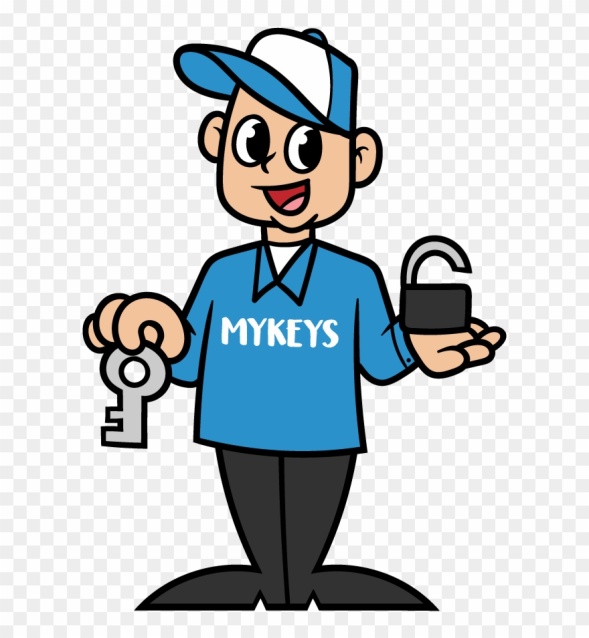 